ЧЕРКАСЬКА МІСЬКА РАДА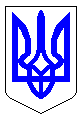 ЧЕРКАСЬКА МІСЬКА РАДАВИКОНАВЧИЙ КОМІТЕТРІШЕННЯВід 20.04.2021 № 376Про утворення спостережної комісії при виконавчому комітеті Черкаської  міської ради            Відповідно до пункту 1 частини 2 статті 38, частини 6 статті 59 Закону України «Про місцеве самоврядування в Україні», постанови Кабінету Міністрів України від 01.04.2004 № 429 «Про затвердження Положення про спостережні комісії», розглянувши пропозиції про включення осіб до складу спостережної комісії (службова записка від 14.04.2021), виконавчий комітет Черкаської міської ради ВИРІШИВ:           1. Утворити спостережну комісію при виконавчому комітеті Черкаської міської ради для: організації та здійснення громадського контролю за дотриманням прав, основних свобод і законних інтересів засуджених осіб та осіб, звільнених від відбування покарання; сприяння органам і установам виконання покарань у виправленні і ресоціалізації засуджених осіб; організації виховної роботи з особами, умовно-достроково звільненими від відбування покарання протягом невідбутої частини покарання; надання допомоги у соціальній адаптації таким особам.          2. Затвердити Положення про спостережну комісію при виконавчому комітеті Черкаської міської ради (додаток 1).          3. Затвердити кількісний та персональний склад членів спостережної комісії при виконавчому комітеті Черкаської міської ради (додаток 2).           4. Спостережній комісії надавати звіт про свою діяльність виконавчому комітету Черкаської міської ради щороку до 01 березня.           5. Визнати таким, що втратило чинність рішення виконавчого комітету Черкаської міської ради від 27.03.2018 № 182 «Про утворення спостережної комісії при виконавчому комітеті Черкаської міської ради».           6. Контроль за виконанням рішення покласти на заступника міського голови з питань діяльності виконавчих органів ради Чубіну А. С.Міський голова                                                                             А.В. БондаренкоДодаток 1ЗАТВЕРДЖЕНОрішення виконавчого комітетуЧеркаської міської радивід _________________№ ____ПОЛОЖЕННЯ
про спостережну комісіюпри виконавчому комітеті Черкаської міської радиІ.	Загальні положення.Це Положення визначає завдання, функції та повноваження спостережної комісії.Спостережні комісії у своїй діяльності керуються Конституцією України, Кримінально-виконавчим кодексом України, Законами України «Про місцеве самоврядування в Україні», «Про місцеві державні адміністрації», «Про соціальну адаптацію осіб, які відбувають чи відбули покарання у виді обмеження волі або позбавлення волі на певний строк», іншими нормативно-правовими актами, а також цим Положенням.Діяльність спостережних комісій базується на принципах гласності, демократичності, добровільності, відкритості та прозорості.                     II. Основні завдання та функції спостережної комісії.        1. Основними завданнями спостережної комісії є:організація та здійснення громадського контролю за дотриманням прав, основних свобод і законних інтересів засуджених осіб та осіб, звільнених від відбування покарання;сприяння органам і установам виконання покарань у виправленні і ресоціалізації засуджених осіб та створенні належних умов для їх тримання, залучення до цієї діяльності громадських організацій, органів виконавчої влади, органів місцевого самоврядування, підприємств, установ і організацій незалежно від форми власності та громадян;організація виховної роботи з особами, умовно-достроково звільненими від відбування покарання, та громадського контролю за їх поведінкою протягом невідбутої частини покарання;надання допомоги у соціальній адаптації особам, звільненим від відбування покарання.Відповідно до покладених завдань спостережна комісія:	погоджує:постанови начальника кримінально-виконавчої установи закритого типу (далі - виправна колонія) щодо зміни умов тримання засуджених осіб, у межах однієї виправної колонії, якщо постанови передбачають збільшення обсягу встановлених обмежень і більш суворі умови тримання;подання адміністрації виправної колонії щодо переведення засуджених осіб до виправної колонії з вищим рівнем безпеки;постанови начальника виправної колонії щодо надання дозволу на проживання за межами виправної колонії засудженим жінкам на час звільнення від роботи у зв'язку з вагітністю і пологами, а також до досягнення дитиною трирічного віку та скасування такого дозволу;разом з органами і установами виконання покарань вносить до суду за місцем відбування покарання засудженими особами подання щодо:умовно-дострокового звільнення від відбування покарання або заміни невідбутої частини покарання більш м'яким;звільнення від відбування покарання вагітних жінок і жінок, які мають дітей віком до трьох років;сприяє адміністрації установ виконання покарань у:проведенні соціально-виховної роботи із засудженими особами, організації їх загальноосвітнього та професійно-технічного навчання;залученні громадських організацій, органів виконавчої влади, органів місцевого самоврядування, підприємств, установ і організацій незалежно від форми власності та громадян до надання допомоги у створенні належних умов для тримання засуджених осіб, їх матеріально-побутовому та медико- санітарному забезпеченні, здійсненні оздоровчо-профілактичних заходів;створенні додаткових робочих місць для залучення засуджених осіб до суспільно корисної праці;підготовці засуджених осіб до звільнення; на підставі інформації органів і установ виконання покарань веде облік осіб, умовно-достроково звільнених від відбування покарання, організовує громадський контроль за поведінкою таких осіб та проведення виховних заходів за місцем їх роботи (навчання) і проживання протягом невідбутої частини покарання;здійснює заходи соціального патронажу щодо осіб, звільнених від відбування покарання, сприяє розвитку мережі центрів соціальної адаптації та інших установ і організацій, діяльність яких спрямована на надання таким особам допомоги у соціальній адаптації;інформує громадськість через засоби масової інформації про результати   своєї  роботи   та  про  стан   дотримання   прав  людини,  захистосновних свобод і законних інтересів засуджених осіб під час виконання кримінальних покарань;	виконує інші функції відповідно до законодавства.                                        III. Права спостережної комісії.Спостережна комісія має право:доручати членам комісії:відвідувати установи виконання покарань, вивчати стан матеріально- побутового та медико-санітарного забезпечення засуджених осіб, умови їх праці та навчання, стан організації соціально-виховної роботи;брати участь у засіданнях комісій установ виконання покарань під час розгляду питань про внесення до суду подань щодо умовно-дострокового звільнення засуджених осіб від відбування покарання, заміни невідбутої частини покарання більш м'яким, звільнення від відбування покарання вагітних жінок і жінок, які мають дітей віком до трьох років, та брати участь у судових засіданнях під час розгляду таких подань;висловлювати свою думку по суті клопотання про помилування, що подає засуджена особа;одержувати від громадських організацій, органів виконавчої влади,органів місцевого самоврядування, органів і установ виконання покарань, підприємств, установ і організацій незалежно від форми власності інформацію і документи, необхідні для виконання покладених на комісії завдань;	проводити особистий прийом засуджених осіб, розглядати їх звернення та приймати за результатами розгляду відповідні рішення;заслуховувати на своїх засіданнях з питань, що належать до компетенції комісій, інформацію посадових осіб органів і установ виконання покарань, органів виконавчої влади, органів місцевого самоврядування, підприємств, установ і організацій незалежно від форми власності та окремих громадян;доручати представникам громадських організацій і трудовихколективів (за їх згодою) приводити виховну роботу та здійснювати контроль за поведінкою осіб, умовно-достроково звільнених від відбування покарання, протягом невідбутої частини покарання, координувати проведення такої роботи;	заслуховувати    на    своїх    засіданнях   інформацію   представниківгромадських організацій і трудових колективів, що здійснюють громадський контроль за особами, умовно-достроково звільненими від відбування покарання, про їх роботу (навчання) та поведінку в побуті, у разі потреби запрошувати таких осіб та заслуховувати їх інформацію;вносити на розгляд органів виконавчої влади та органів місцевого самоврядування пропозиції щодо:удосконалення діяльності органів і установ виконання покарань з питань дотримання прав людини, захисту основних свобод і законних інтересів засуджених осіб;поліпшення на підприємствах, в установах і організаціях незалежно від форми власності індивідуально-профілактичної та виховної роботи з особами, засудженими до громадських або виправних робіт, та особами, умовно-достроково звільненими від відбування покарання;удосконалення процесу підготовки до звільнення засуджених осіб;організації трудового та побутового влаштування осіб, звільнених від відбування покарання, сприяння їх соціальній адаптації;забезпечення правового і соціального захисту персоналу органів і установ виконання покарань.Спостережна комісія під час здійснення своїх повноважень не вправі втручатися в оперативно-службову діяльність органів і установ виконання покарань.Голова, заступник голови та члени спостережної комісії, які здійснюють організацію громадського контролю за дотриманням прав людини, захистом основних свобод і законних інтересів засуджених осіб під час виконання кримінальних покарань, мають право відвідувати установи виконання покарань без спеціального дозволу.Членам спостережної комісії на строк їх повноважень надаються перепустки для відвідування установ виконання покарань, які розташовані на території відповідних адміністративних одиниць.На період стихійного лиха, епідемій, надзвичайного чи воєнного стану та в інших передбачених законодавством випадках відвідування членами спостережної комісії установ виконання покарань може бути обмежено або заборонено.    IV. Склад та організація роботи спостережної комісії.	До складу спостережної комісії входять представники громадських організацій,  органів  виконавчої  влади,  органів  місцевого  самоврядування,підприємств, установ і організацій незалежно від форми власності та окремі громадяни.Представники громадських організацій та окремі громадяни становлять не менш як половину складу комісії.Членами спостережної комісії не можуть бути судді, представники органів прокуратури, органів внутрішніх справ, Служби безпеки, Державної кримінально-виконавчої служби, Державної виконавчої служби, адвокати, особи, які мають не погашену чи не зняту в установленому законом порядку судимість, а також особи, які раніше входили до складу спостережних комісій і повноваження яких були припинені достроково з підстав, передбачених підпунктами 4 і 5 пункту 6 цього Положення.Члени спостережної комісії не мають права здійснювати громадський контроль щодо засуджених осіб, які тримаються в установах виконання покарань, якщо вони є близькими родичами таких осіб, а також потерпілими, свідками, захисниками або іншими особами, які беруть або брали участь у провадженні за кримінальними справами щодо засуджених осіб.Голова і секретар спостережної комісії призначаються рішенням виконавчого комітету Черкаської міської ради. Заступник голови комісії обирається на її засіданні. Кількісний склад комісії визначається залежно від обсягу роботи, як правило, від п'яти до одинадцяти членів.Спостережна комісія утворюється строком  на  три  роки. Виконавчийкомітет Черкаської міської ради повідомляє у засобах масової інформації про припинення повноважень комісії та формування нового її складу не пізніше, ніж за три місяці до цього, а також про дострокове припинення членом комісії своїх повноважень.	Підприємства, установи і організації незалежно від форми власності, які бажають включити до складу комісії своїх представників, подають до виконавчого комітету Черкаської міської ради відповідні пропозиції, підписані керівником підприємства, установи, або рішення керівного органу організації.Окремі громадяни подають заяви, підписані особисто.Виконавчий комітет Черкаської міської ради, може запропонувати увійти до складу спостережної комісії представникам підприємств, установ і організацій незалежно від форми власності та окремим громадянам.Повноваження спостережної комісії припиняються достроково виконавчим комітетом Черкаської міської ради, якщо прийняті спостережною комісією рішення суперечать законодавству та призвели до порушення прав, основних свобод і законних інтересів засуджених осіб або осіб, звільнених від відбування покарання. Факт такого порушення повинен бути підтверджений компетентним уповноваженим органом.Рішення про новий склад спостережної комісії оприлюднюється протягом одного тижня після його прийняття. Підприємствам, установам і організаціям та окремим громадянам, пропозиції яких щодо кандидатур, до складу спостережної комісії були відхилені, надається вмотивоване рішення виконавчого комітету Черкаської міської ради.Голова спостережної комісії, його заступник та члени комісії беруть участь у її роботі на громадських засадах.Повноваження члена спостережної комісії припиняються достроково:за його заявою;за зверненням громадської організації, органу виконавчої влади, органу місцевого самоврядування, підприємства, установи або організації, що рекомендували особу до складу комісії;у зв'язку з набранням законної сили обвинувальним вироком щодо нього;у разі відмови відвідувати установи виконання покарань за дорученням спостережної комісії;у разі відсутності без поважних причин на трьох підряд засіданнях спостережної комісії.Не допускається делегування членами спостережної комісії своїх повноважень іншим особам.Організаційною формою роботи спостережної комісії є засідання, якіпроводяться в міру потреби, але не рідше ніж один раз на місяць.	Засідання спостережної комісії проводяться безпосередньо в установах виконання покарань не рідше ніж один раз на квартал (на півроку).Засідання спостережної комісії вважається правоможним, якщо на ньому присутні не менш як половина її складу.Засідання комісії веде її голова або, за його відсутності, заступник голови. У разі відсутності останніх, засідання веде головуючий, який обирається більшістю голосів з числа присутніх членів комісії.На засіданні комісії ведеться протокол, який веде секретар комісії. У разі відсутності секретаря комісії, його обов’язки виконує один із членів комісії тимчасово призначений головою комісії.	Протокол   засідання  комісії   та   витяги  з  нього  підписують  голова(заступник голови або головуючий) та секретар (член комісії, що виконував його обов’язки).На засідання спостережної комісії можуть бути запрошені представники громадських організацій, органів виконавчої влади, органів місцевого самоврядування, прокуратури, правоохоронних органів, засобів масової інформації та окремі громадяни.Розгляд спостережною комісією матеріалів стосовно засуджених осіб Здійснюється за обов'язкової присутності представника відповідного органу або установи виконання покарань.Голова спостережної комісії:організовує роботу комісії, розподіляє обов'язки між її членами, надає доручення, контролює та перевіряє їх виконання;забезпечує підготовку та затверджує план роботи комісії на півріччя (рік), визначає питання, які підлягають розгляду на її черговому засіданні;бере участь особисто або доручає членам комісії брати участь у засіданнях комісій установ виконання покарань, які розглядають питання щодо зміни умов тримання засуджених осіб, умовно-дострокового звільнення їх від відбування покарання, заміни невідбутої частини покарання більш м'яким, звільнення від відбування покарання вагітних жінок і жінок, які мають дітей віком до трьох років, та інформує про результати членів спостережної комісії;представляє комісію особисто або доручає своєму заступнику представляти комісію з питань, що належать до її компетенції, в органах виконавчої влади, органах місцевого самоврядування, на підприємствах, в установах і організаціях незалежно від форми власності;інформує громадськість через засоби масової інформації про результати діяльності спостережної комісії не рідше ніж один раз на півроку та подає щороку до 1 березня звіт виконавчому комітету Черкаської міської ради. Спостережна комісія приймає рішення з питань, що належать до її компетенції, відкритим голосуванням більшістю голосів присутніх на засіданні членів комісії. У разі рівного розподілу голосів вирішальним є голос голови комісії.Рішення спостережної комісії оформляється постановою, яку підписує голова комісії.Постанова   спостережної  комісії   має   бути  розглянута  відповіднимиорганами виконавчої влади, органами місцевого самоврядування, підприємствами, установами і організаціями незалежно від форми власності.За результатами розгляду постанови спостережної комісії органи виконавчої влади, органи місцевого самоврядування, підприємства, установиі організації незалежно від форми власності зобов'язані письмово повідомити спостережну комісію про заходи, вжиті для її виконання, або обґрунтувати причини її невиконання.Постанова спостережної комісії може бути оскаржена до виконавчого комітету Черкаської міської ради, або до суду.V. Організація діяльності спостережної комісії.Контроль за діяльністю спостережною комісією здійснюється виконавчим комітетом Черкаської міської ради, перед яким комісія відповідальна і якому вона підзвітна.Організаційно-технічне забезпечення діяльності спостережної комісії покладається на виконавчий комітет Черкаської міської ради.Спостережна комісія має печатку та бланк із своїм найменуванням.Заступника міського голови з питаньдіяльності виконавчих органів ради                                               А.С. Чубіна                     